Муниципальное бюджетное общеобразовательное учреждение «Средняя общеобразовательная школа № 126»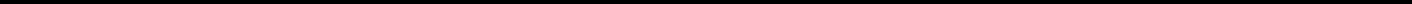 УтверждаюДиректор Петрова Т.В. ________ПЛАНпо устранению недостатков, выявленных в ходенезависимой оценки качества условий оказания услуг____Муниципальноебюджетное общеобразовательное учреждение__________________»Средняя общеобразовательная школа № 26»______________(наименование организации)на 2018 – 2019 учебный годДоступность услуг для инвалидовIV. Доброжелательность, вежливость работников организации или федерального учреждения медико – социальной экспертизыНедостатки,НаименованиеПлановыйОтветственныйСведения о ходеСведения о ходевыявленные в ходемероприятия посрокисполнитель (среализации мероприятияреализации мероприятиянезависимой оценкиустранениюреализацииуказанием фамилии,указанием фамилии,РеализованнФактическачества условийнедостатков,мероприятияимени, отчества иые меры покий срококазания услугвыявленных в ходедолжности)устранениюреализациорганизациейнезависимой оценкивыявленныхикачества условийнедостатковоказания услугорганизациейI. Открытость и доступность информации об организации или о федеральномI. Открытость и доступность информации об организации или о федеральномI. Открытость и доступность информации об организации или о федеральномI. Открытость и доступность информации об организации или о федеральномI. Открытость и доступность информации об организации или о федеральномI. Открытость и доступность информации об организации или о федеральномI. Открытость и доступность информации об организации или о федеральномучреждении медико – социальной экспертизыучреждении медико – социальной экспертизыучреждении медико – социальной экспертизыучреждении медико – социальной экспертизыучреждении медико – социальной экспертизы1.Поддеерживать1.1.Пополнять1 раз в 2Солдатов С.Ю.состояниешкольный сайтнеделиответственныйофициальногоне реже 1 раза вза размещениесайта ОО на2 неделиинформации напрежнем уровнесайте ОУ,за размещениеинформации а разделе Новости Семенова Е.А.2.Поддерживать2.1.ОбновлятьСентябрьСолдатов С.Ю.актуальнуюежегодноответственныйинформацию осведения оза размещениепедагогическихпедагогическихинформации наработниках наработниках.сайте ОУофициальномсайте ОУ.2.2.ОбновлятьпостоянноСолдатов С.Ю.курсовуюответственныйпереподготовкуза размещениепедагоговинформации насайте ОУ,Мунина Л.Е.,ответственный за курсовую переподготовку3.Рассмотреть3.1.Сделать наянварьСолдатов С.Ю.техническуюофициальномответственныйвозможностьсайте онлайнза размещениеразмещения наопросинформации насайте ОО онлайнсайте ОУопросов4.Создать4.1.Создать наоктябрьПетрова Т.В.,системусайте  приемдиректор ОУвзаимодействия собращенийСолдатов С.Ю.потребителямиграждан иответственныйобразовательныхинформированиеза размещениеуслуг.о ходеинформации наРеализоватьрассмотрениясайте ОУприемобращенийобращений иинформированиео ходерассмотренияобращений,используяэлектроннуюпочту, телефон иэлектронныересурсы наофициальномсайте ОУ.5.Назначить5.1.Назначить1 раз вМинкинаответственных заответственных закварталМ.А., зам.размещение наразмещение надиректора поофициальномофициальномАХЧсайте ООсайте ООактуальнойактуальнойинформации оинформации оматериально –материально –техническом итехническом иинформационноинформационном обеспечениим обеспеченииобразовательногобразовательного процессао процессаII. Комфортность условий предоставления услугII. Комфортность условий предоставления услугII. Комфортность условий предоставления услугII. Комфортность условий предоставления услугII. Комфортность условий предоставления услуг1.Обеспечить1.1.ОбеспечитьЕжедневноКлассныеотсутствиегорячимруководителипредписанийпитаниемнадзорныхучащихся неорганов поменее 97%вопросаморганизациипитания.Обеспечитьбезопасностьсубъектовобразовательныхотношений.1.Поддерживать1.2.Поддерживать на сайтеежедневноСолдатов С.Ю.ответственныйза размещениевозможность1.2.Поддерживать на сайтеежедневноСолдатов С.Ю.ответственныйза размещениекачественного1.2.Поддерживать на сайтеежедневноСолдатов С.Ю.ответственныйза размещениеоказания1.2.Поддерживать на сайтеежедневноСолдатов С.Ю.ответственныйза размещениепсихолого-1.2.Поддерживать на сайтеежедневноСолдатов С.Ю.ответственныйза размещениепедагогической,1.2.Поддерживать на сайтеежедневноСолдатов С.Ю.ответственныйза размещениемедицинской и1.2.Поддерживать на сайтеежедневноСолдатов С.Ю.ответственныйза размещениесоциальной1.2.Поддерживать на сайтеежедневноСолдатов С.Ю.ответственныйза размещениепомощи.1.2.Поддерживать на сайтеежедневноСолдатов С.Ю.ответственныйза размещение1.2.Поддерживать на сайтеежедневноСолдатов С.Ю.ответственныйза размещение1.2.Поддерживать на сайтеежедневноСолдатов С.Ю.ответственныйза размещение1.2.Поддерживать на сайтеежедневноСолдатов С.Ю.ответственныйза размещение1.2.Поддерживать на сайтеежедневноСолдатов С.Ю.ответственныйза размещение1.2.Поддерживать на сайтеежедневноСолдатов С.Ю.ответственныйза размещение1.2.Поддерживать на сайтеежедневноСолдатов С.Ю.ответственныйза размещение1.2.Поддерживать на сайтеежедневноСолдатов С.Ю.ответственныйза размещение1.2.Поддерживать на сайтеежедневноСолдатов С.Ю.ответственныйза размещениеверсию дляежедневноСолдатов С.Ю.ответственныйза размещениеслабовидящихинформации насайте ОУ1.3.ПродолжитьВ течениеНикитина О.Н.консультативнугодаПедагог-ю работупсихологпсихолога исоциальногопедагога сродителямидетей с ОВЗ2.Разработать и- составитьНикитина О.Н.внедритьрасписаниеПедагог-адаптированныеиндивидуальныхпсихологобразовательныезанятий спрограммы дляучащимися ОВЗ.обучающихся сограниченнымивозможностямиздоровья1. Поддерживать1.1.ВыполнятьВ течении годаПетрова Т.В.,на прежнемкодексдиректоруровне попедагогическойповышениюэтики.доброжелательности и вежливостиработников ОО2. Поддерживать2.1.ПроводитьВ течение годаМунина Л.Е, ответственный за аттестацию педагогических кадровна прежнемкурсовуюуровне работу попереподготовкуповышениюпедагогов:компетентности- по подготовке кработников ООолимпиаднымзаданиям;-продолжить работу попрохождениюаттестации иповышениюкатегорииV. Удовлетворенность условиями оказания услугV. Удовлетворенность условиями оказания услугV. Удовлетворенность условиями оказания услугV. Удовлетворенность условиями оказания услугV. Удовлетворенность условиями оказания услуг1.Поддерживать1.1.УлучшитьВ течении годаСнежковская на прежнемусловия поО.А.., зам.уровне качестворазвитиюдиректора попредоставляемыхтворческихУВРобразовательныхспособностей иГорева Н.Л,услугинтересовзам.учащихсядиректора поУВРСеменова Е.А.зам.директора поВРКлимченко Н.М.социальныйпедагог2.Улучшить2.1.РасширитьВ течении годаСнежковская условия поспектрО.А.., зам.развитиюконкурсовдиректора потворческихВсероссийскогоУВРспособностей ии региональногоГорева Н.Л,интересовуровнейзам.обучающихся надиректора поВсероссийских иУВРмеждународныхСеменова Е.А.уровняхзам.директора поВР3.Разработать3.1.ПродолжитьСеменова Е.А.планреализациюзам.мероприятий подополнительныхдиректора повнедрениюобразовательныхВРдополнительныхпрограмм:образовательных- социально –программ в ООпедагогическое;- художественно-эстетическое;- физкультурно-оздоровительное;3.2.ОрганизоватьВ течение годаСеменова Е.А.родительскийзам.лекторийдиректора поВРПетрова Т.В.директор ОУ3.3.ПредоставитьАпрель, майСеменова Е.А.результатызам.работыдиректора по ВРобъединений и кружков:Семенова Е.А.- Юнармейский отрядзам.директора по ВР-ЮИДТихонова О.В.Зам. директора по БЖ- Юный пешеходТихонова О.В.Зам. директора по БЖ- ЮДПТихонова О.В.Зам. директора по БЖ- «Входновение»Коркина Е.В..,учительИЗО- «Основы журналистики»;Харина Н.А., учитель русского языка и литературы-спортивных кружковБологов С.С.учительфизкультуры4. Продолжать4.1.Мероприятиясовершенствоват- приобрестиь материально –спортивный техническоеинвентарьсостояние ОО- учебники дляреализацииФГОС ОО 9класс.5.Поддерживать5.1.Информирова1 раз в кварталКлассныена прежнемть через средстваруководители,уровнемассовойучителяобразовательнуюинформации опредметникидеятельность идеятельностикачествообразовательногпредоставляемыхо учрежденияобразовательныхдляуслуг дляподдерживаниясохраненияимиджа ООимиджа ОО